Pressemitteilung 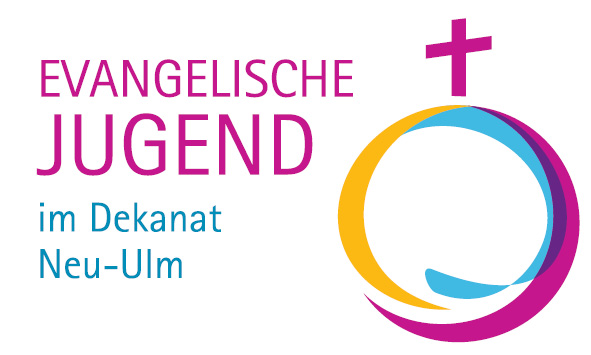 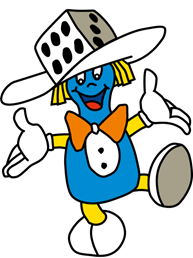 mit der Bitte um VeröffentlichungHERZLICHE EINLADUNG! Zum 35. Mal findet statt: KOMM, SPIEL MIT!
Bayerns großes Brettspiel-Event 23. und 24. November 2019
Edwin-Scharff-Haus, Silcherstraße 40, 89231 Neu-UlmSamstag 13.30 - 19 Uhr, Sonntag 11 - 18 Uhr 

Beim großen Brettspiel-Event KOMM, SPIEL MIT! können über 2.800 Brett-, Karten- und Gesellschaftsspiele ausprobiert werden. Die vielen ehrenamtlichen Mitarbeiterinnen und Mitarbeiter der Evangelischen Jugend im Dekanat Neu-Ulm freuen sich über viele spielfreudige Menschen jeden Alters. Eröffnet werden die zwei spielerischen Tage inzwischen traditionell durch ein Grußwort des Oberbürgermeisters Gerold Noerenberg und dem Dekan Jürgen Pommer des Evangelischen Dekanats Neu-Ulm.Kinder, Jugendliche, Erwachsene, Seniorinnen und Senioren können Spieleautoren und Kleinverlage kennenlernen. Diese sind sozusagen zum "Anfassen" mit dabei und stehen für Gespräch und Spiel zur Verfügung. Highlights in diesem Jahr: In den zwei Tagen finden neun Turniere statt: Das „Spiel-des-Jahres“-Turnier (Just one - Samstag um 16.30 Uhr und Sonntag um 14.30 Uhr) und das „Kinderspiel des Jahres“-Turnier (Tal der Wikinger - Samstag um 16 Uhr und Sonntag um 14 Uhr) werden sicher mit viel Spaß aller Beteiligten über die Bühne gehen und es sind spannende Spielszenen zu erwarten. Erneut gibt es wieder das Vorrundenturnier zur „14. Heck Meck-WM“ (Samstag um 15 Uhr, Teilnehmende können sich für die Endrunde in München am 7. März 2020 qualifizieren) – sowie das Qualifikationsturnier zur „Deutschen Quixx“-Meisterschaft (Sonntag um 13.30 Uhr) und das Qualifikationsturnier für die „CACAO“-Meisterschaft (Sonntag um 15.30 Uhr).Auch in diesem Jahr wird das Geschicklichkeits-Turnier „Rapid Cups“ angeboten (Samstag um 17 Uhr), bei dem es um rasantes Becherstapeln geht – spannend für Teilnehmer und Zuschauer.Natürlich wird es auch wieder den Dauerbrenner, das „Abalone“-Turnier (Sonntag um 15 Uhr) geben. Spieleneuheiten werden auf einem extra Tisch zum Kennenlernen und Ausprobieren angeboten. Erfahrene Spielerklärer bringen die wichtigsten Regeln bei und stehen bei Fragen jederzeit hilfsbereit zur Seite.In der „Carrom“-Zone kann das familienfreundliche „Indische Fingerbillard“ kennengelernt und gespielt werden. Selbstverständlich gibt es auch wieder Gewinnspiele, Spielberatung, Tisch-Eishockey und –Fußball und die Gelegenheit, mit Steckspielsystemen verschiedener Hersteller zu experimentieren und zu bauen. Im „Kinder-Spiele-Paradies“ kommen auch die „kleinen“ Gäste voll auf ihre Kosten: auf großen Teppichen können sie mit unzähligen Lego-, Duplo- und Pappbausteinen oder dem Steckspielsystem K´nex tolle Sachen bauen. Die schönsten Bauwerke können dann beim Bauwettbewerb für Kinder eingereicht werden. In der „Erfinder-Werkstatt“ können eigene Spiele erfunden und entwickelt werden. Ehrenamtliche Mitarbeitende unterstützen dabei die „kleinen Spieleerfinder“.Standard des vielfältigen Programms sind die attraktiven Verkaufsstände mit günstigen Gebrauchtspielenund eine tägliche Spieleverlosung. Beim „Spieletreff“ kann man weitere Mitspielende finden und das beliebte Spielcafé lädt ein, sich bei kalten und warmen Snacks vom Würfeltrubel und Kartenwahnsinn zu entspannen.
Der Unkostenbeitrag für die Teilnahme an der Veranstaltung ist seit vielen Jahren gleich einmalig und unglaublich günstig: Für Menschen über 12 Jahren nur 3,00 Euro, Kinder zwischen 4 und 12 Jahren sowie JULEICA-Inhaber/innen zahlen sogar nur 1,50 Euro.Weitere Informationen zu „Komm, spiel mit“ finden Sie auch im Internet: http://www.komm-spiel-mit.infoVeranstaltet wird das Spielspektakel von der: 
Evangelischen Jugend im Dekanatsbezirk Neu-Ulm, Dekanatsjugendreferentin Ute Kling mit dem KSM-Team
Petrusplatz 8, 89231 Neu-Ulm, Telefon: 0731-9748633, info@ej-nu.de 